الإنتخابات الجامعية                                                                                                 الفترة  2018/2020لائحــة المتــرشحين لإنتخــاب رؤســـاء الشعـــباقتراع يــوم الخميس 26 أكتوبر 2017  ملاحظة هامة:  يجرى الإقتراع بإدارة المؤسسة من الساعة  9 صباحا إلى س 12.30زوالا . و من س 13.30 إلى س15.00 بعد الزوالالإنتخابات الجامعية                                                                                                 الفتـــرة  2018/2020لائحة المترشحين لإنتخاب ممثلي الأساتذة الباحثيناقتراع يــوم الخميس 26/10/2017ملاحظة هامة:  يجرى الإقتراع بإدارة المؤسسة من الساعة  9 صباحا إلى س 12.30زوالا . و من س 13.30 إلى س15.00 بعد الزوال جامعــة ممـــــد الخامـــــس -  الربـــــــــاط                                                                                                                                                   Université Mohammed V  - de   RabatEcole Nationale Supérieure d’Informatique et d’Analyse des systèmes                                                                                              العــلــــــيا     االوطنية  المدرسة   للمعلوماتية و تحليل النظم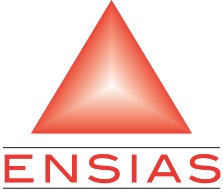                 رؤســـــــــاء الشعــــــــــــب                رؤســـــــــاء الشعــــــــــــب                رؤســـــــــاء الشعــــــــــــب                رؤســـــــــاء الشعــــــــــــب                رؤســـــــــاء الشعــــــــــــبشعبة اللغـات والتـواصلشعبة Web et Informatique Mobileشعبــة النظــم المضمنـــةSystèmes embarquésشبكـــة الإتصـــــالالمعلوميــات و المساعدة على إتخــاد القــرارهندســة المنطــاقرضوان فائـــزيعـــلي إيــدريمصطفى بلقــاسميعبد اللطيف قبــانأحمــد حبانيفيصــل البوعنــانيحســان بربيــعــةأميــن بــرقيــةبــو بكر الركــراكيسعيـــد عشـــابكريم بــاينــةجامعــة ممـــــد الخامس بالربـــــــــاط                                                                                                                                                   Université Mohammed V   de   RabatEcole Nationale Supérieure d’Informatique et d’Analyse des systèmes                                                                                              العــلــــــيا     الوطنية المدرسة   للمعلوماتية و تحليل النظماللجنــــــة العلمـيـــةمجــــلس الجــامعـــةمجــــلس الجــامعـــةمجــــلس الجــامعـــةمجلس المؤسسةمجلس المؤسسةمجلس المؤسسةأساتذة التعليم العاليأساتذة التعليم العالي المساعدونأساتذة مؤهلونأساتذة التعليم العاليأساتذة التعليم العالي المساعدونأساتذة مؤهلونأساتذة التعليم العالي محمــــد الكتـبــيعبد العزيز اكريويلبشــرى العســـريحنــــان البقــــالي عز الدين الحسونيأحمــد الطـــالبـيعبد اللطيف قبــانرضــوان شهــابأحمــــد حبانـــيعــلــــي إيـــــدري  رشيد أولاد الحاج التهاميفــاطمــة أوزيـــدعز الدين الحسونيبــــوشرى بـــرادةابراهيم عمراني جوطي إدريسيأميــــن بــرقيـــــةطــامــو نــــــاصرأحمـــــد الطـالبيأحمـــد زلـــــــوعبد اللطيف قبــانرضــوان شهــابأحمــد حبــانيالمصطفـى الزبــاخبـوشعيب بونبــاتمصطفى بلقاسميمحمود نــاصــررشيد أولاد الحاج التهامي